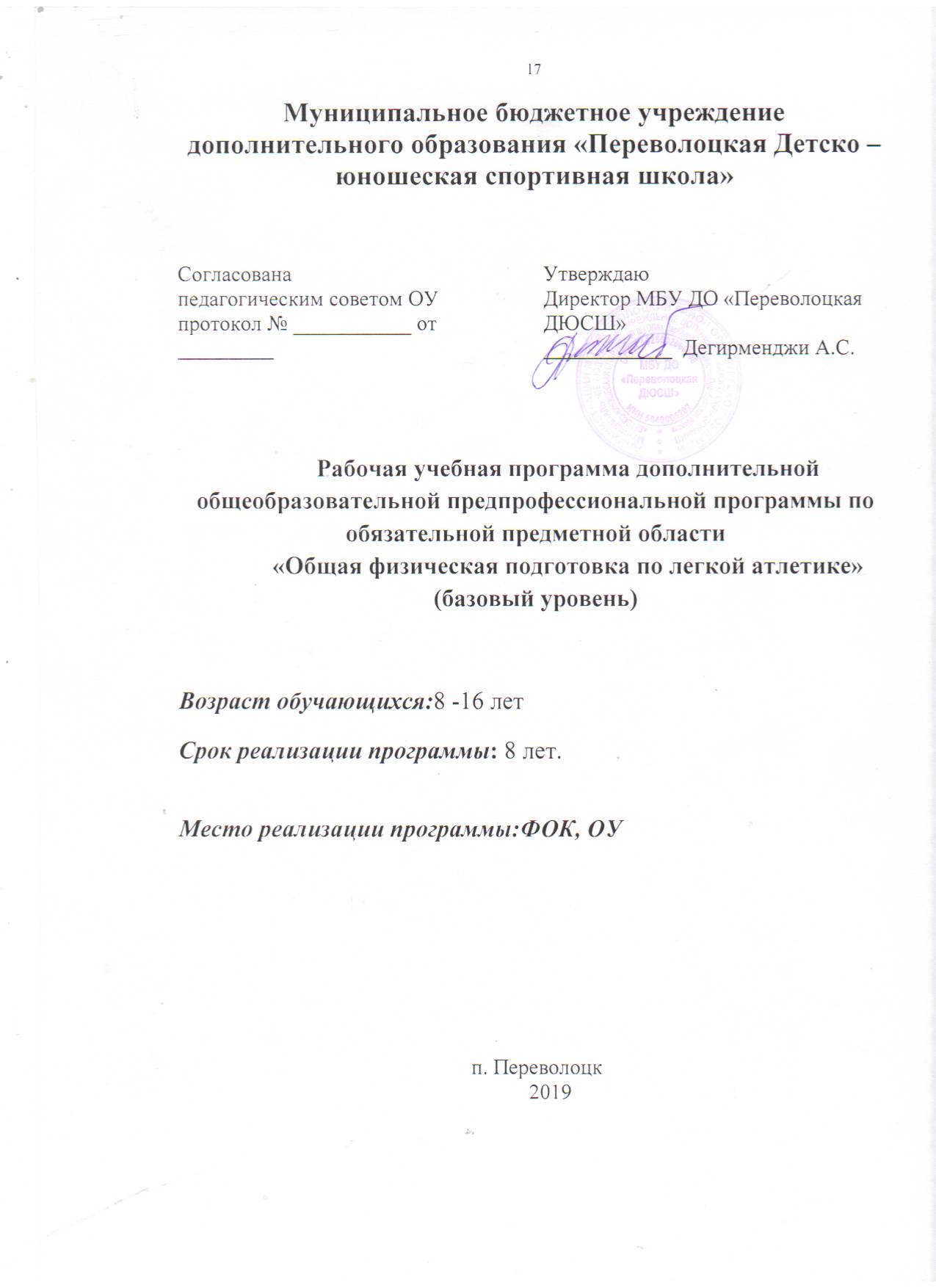 СодержаниеПояснительная запискаРабочая учебная программа по обязательной предметной области «Общая физическая подготовка» конкретизирует содержание дополнительной общеобразовательной предпрофессиональной программы по виду спорта на базовом уровне (далее – Программа). Изучение  содержания Программы, совмещается  с изучением вариативных предметных областей «различные виды спорта и подвижные игры», «национальный региональный компонент», развитие творческого мышления».Общая физическая подготовка (ОФП) — это процесс совершенствования двигательных физических качеств, направленных на всестороннее и гармоничное физическое развитие человека. ОФП способствует повышениюфункциональных возможностей, общей работоспособности, является основой(базой) для специальной подготовки и достижения высоких результатов в выбранной сфере деятельности или виде спорта. Средствами ОФП являются физические упражнения (бег, плавание, спортивные и подвижные игры, лыжный спорт, велоезда, упражнения с отягощениями и др.), оздоровительные силы природы и гигиенические факторы. С общей физической подготовкой связано достижение физического совершенства — уровня здоровья и всестороннего развития физических способностей, соответствующих спортивной, военной, профессиональной и иной деятельности.Необходимость широкого разнообразия средств ОФП определяется тем,что в сферу занятий физическими упражнениями с общеподготовительнойнаправленностью вовлекаются обучающиеся не зависимо от возраста и физической подготовленности.ЦЕЛЬ: Развитие физических качеств обучающегося на основе использования  средств физической культуры и спорта.Программа последовательно решает основные ЗАДАЧИ:- повышение уровня физической работоспособности и функциональных возможностей организма, содействие гармоничному физическому развитию как основы дальнейшей специальной физической подготовки;- развитие физических способностей (силовых, скоростных, скоростно-силовых, координационных, выносливости, гибкости) и их гармоничное сочетание применительно к специфике занятий избранным видом спорта;-   формирование двигательных умений и навыков;- освоение комплексов общеподготовительных, общеразвивающих физических упражнений;-  формирование социально-значимых качеств личности;- получение коммуникативных навыков, опыта работы в команде (группе);-  приобретение навыков проектной и творческой деятельности.Возраст обучающихся: 8-16 летМинимальная наполняемость группы – 15 человек;Максимальная наполняемость группы – 30 человек.Продолжительность реализации программы 52 недели. Всего- 862 часа на 6 лет обучения.Формы организации учебного занятия:-обучающее учебно-тренировочное занятие;-самостоятельная работа;-соревновательная деятельность;-аудиторное занятие;-аттестация;-тестирование.Формы организации деятельности обучающихся:- индивидуальная (самостоятельное выполнение индивидуального задания, разработка индивидуальных проектов, осуществление исследовательской деятельности);-фронтальная (проведение беседы, объяснение нового материала, выполнение практических заданий общей, специальной подготовки всеми обучающимися);- групповая (разработка групповых проектов, групповой показ танцевальных связок, мини-комбинаций, мини-композиций, участие во всероссийских проектах, двусторонняя игра, разучивание тактических приемов).Учебный план Содержание учебного планаОбщая физическая подготовкаОбщая физическая подготовка (ОФП) направлена на общее развитие и укрепление организма юного спортсмена: повышение функциональных возможностей всех органов и систем, развитие двигательной мускулатуры, улучшение координационной способности, увеличение до требуемого уровня силы, быстроты, выносливости, ловкости, гибкости, исправление дефектов телосложения и осанки. Для решения этих задач применяются разнообразные общеразвивающие физические упражнения, направленные на воспитание физических качеств:-общеразвивающие упражнения без предметов, с предметами:  гантелями,  баскетбольными, набивными, фитбольными,  волейбольными  мячами, с флекси - барами, с эспандерами,  на полусферах;-прыжки через скакалку;-гимнастика с элементами акробатики: кувырки, стойки перевороты; прыжки на гимнастическом мостике;-прыжки на батуте (для формирования ориентации в пространстве);-подвижные игры низкой, средней, высокой интенсивности;  -бег на короткие дистанции (30 м, 60 м, 100 м), средние дистанции (1000 м, 1500 м, 2000 м);-метание мяча на дальность, в цель, на дальность отскока;      - упражнения с использованием тренажеров. Преимущественное развитие гибкости и общей выносливости как основных показателей здоровья человека, профилактика заболеваний опорно-двигательного аппарата, заболеваний органов зрения; профилактика плоскостопия. В тренировочном процессе не используются упражнения, влияющие на «раскачивание» суставов, их переразгибание. Большое внимание уделяется развитию дыхательных мышц и правильному дыханию.Для развития физических качеств используются средства спортивных видов спорта(баскетбол, настольный теннис, футбол, бадминтон, тэг-регби, волейбол, лыжные гонки) подвижные игры низкой средней высокой интенсивности.Учитывая многонациональность региона, на учебных занятиях применяются,какнациональный региональный компонент, средстванациональных видов спорта:городки, лапта, самбо,гандбол, регби, борьба поясах и т.д. На практических занятиях изучаются особенности развития национальных региональных видов спорта. Методическое обеспечениеФизические качества человека (сила, быстрота, ловкость. координация, выносливость) лежат в основе его физического развития. Физические качества развиваются гетерохронно на протяжении всей жизни. Для каждого качества существуют благоприятные периоды, называемые сенситивными.Примерные сенситивные (благоприятные) периодыразвития двигательных качествДля развития физических качеств на занятиях активно применяются методы повторного, переменного, равномерного выполнения упражнения с использованием комплексов общеразвивающих упражнений, средств  других видов спорта.В образовательном процессе по базовой предметной используются методические рекомендации, разработки по развитию физических качеств с использованием средств видов спорта и подвижных игр, национальных региональных видов спорта (приложение).Результат освоения ПрограммыРезультатом освоения рабочей учебной программы на базовом уровне сложности по обязательной предметной области «общая физическая подготовка» является:повышение уровня физической работоспособности, снижение утомляемости при выполнении  физической нагрузки;формирование стрессовой устойчивости;улучшение показателей физического развития обучающихся: состояние сердечно – сосудистой, дыхательной системна основе функциональных проб);развитие физических качеств;умение использовать средства физической культуры и спорта  для решения двигательных задач:освоение комплексов общеразвивающих физических упражнений, освоение новых двигательных действий;формирование социально-значимых качеств личности: коллективизма, взаимопомощи);получение коммуникативных навыков:умение выстраивать отношения в социуме; Перечень информационного обеспеченияСписок литературы.1. Ашмарин Б.А. Воспитание физических качеств // Теория и методика физического воспитания: Учеб.для студентов фак. физ. культ. пед. Институтов / Б.А. Ашмарин, Ю.А. Виноградов, З.Н. Вяткина; - М.: Просвещение, 1990 - с. 152-1542. Бальсевич В.К. Ваш первый физкультурный год. - М.: Знание, 1983 №7 с 5-19, 29-363.	Валик Б.В. Тренерам юных легкоатлетов. - М.: Физкультура и спорт, 1974. С 51-65, 76-77, 92-944.	Готовцев  П.И., Дубровский В.И. Спортсменам о восстановлении. - М.: Физкультура и спорт, 1981. С 5-9, 19-26, 27-425.Дикуль В.И., Зиновьева А.А. Как стать сильным. - М.: Знание, 1990 №1 С 8-96. Динейка К.В. Движение, дыхание, психофизическая тренировка. - М.: Физкультура и спорт, 1986 с 2-5, 59-617. Залесский М.З. Сила нужна каждому. - М.: Знание, 1985, №7 с 45-468. Зациорский В.М. Физические качества спортсмена. - М.: Физкультура и спорт, 1984. С 8-40, 80-104.9. КреттиБрайент Дж. Психология в современном спорте. -  М.: Физкультура и спорт, 1978. С 32-35, 95-10810. Кузнецов В.В. Силовая подготовка спортсменов высших разрядов. - М.: Физкультура и спорт, 1970. С 112-14111.Кузнецова В.С. "Развитие двигательных качеств школьников" - М.: Просвещение, 1967 - с. 19-2412. Кузнецов В.С., Колодницкий Г.А. "Силовая подготовка детей школьного возраста" - М.: Издательство НЦ ЭНАС, 2002 - с. 46-5813. Курамшин Ю.Ф. "Методы обучения двигательным действиям и развитие физических качеств: теория и технология применения" Санкт - Петербург, 1998г.14. Курамшин Ю.Ф. Теория и методика физической культуры: Учебник / Под.ред. проф. Ю.Ф. Курамшина. - 2-е изд., испр. - М.: Советский спорт, 2004. - 464с.15. «Легкая атлетика. Многоборье»: Примерная программа спортивной подготовки для детско-юношеских спортивных школ, специализированных детско-юношеских школ олимпийского резерва, школ высшего спортивного мастерства. – М.: Советский спорт, 2005. 16. Лях В.И. "Двигательные способности школьников: основы теории и методики развития" - М.: Терра - Спорт, 1991 - с. 33-4117. Матвеев Л.П.  Теория и методика физической культуры. -  М.: Физкультура и спорт, 1991. С 97-101, 113-115, 188-189, 434-43518. Меерсон Ф.З. Адаптация, стресс, профилактика. - М.: Наука, 1981 	С 89-97.19. Меерсон Ф.З., Розанова Л.С. Адаптация к физическим нагрузкам. -  М.: Медицина, 1988. с 6-21, 24-3220.Озолин Н.Г. Настольная книга тренера: Наука побеждать. - М.: ООО Астрель: ООО АСТ, 2002. - С 136-138, 695-697,815-820. 21. Озолин Н.Г. Путь к успеху. - М.: Физкультура и спорт, 1980. С 43-54,22. Озолин Н.Г. Общая и специальная физическая подготовка // Настольная книга тренера / Н.Г. Озолин - М.: ООО "Изд. Астель", 2002 - с. 534-54723.Основные направления зарубежных исследований в области спорта. Обзорная информация. - М.: Физкультура и спорт, 1988.С 12-28ПриложенияАнализ и комплексная оценка результатов тестирования.При анализе и комплексной оценки уровня общей и специальной физической подготовленности юных спортсменов,   показатели уровней обозначаются баллами:низкий – 1 балл;н-среднего – 2 балла;средний – 3 балла;в/среднего – 4 балла;высокий – 5 баллов.Сопоставив результат, показанный испытуемым и внесенный в протокол тестирования в графу «результат» с таблицей уровней и оценки результатов, выставляем в следующую графу «уровень» соответствующий данному уровню балл и так по всей программе тестирования. Разделив сумму баллов, полученных испытуемым, на количество выполненных  им тестов получим средний балл, который так же выставляется в одноименную графу протокола. Определить уровень физической подготовленности учащихся и оценить его необходимо по следующим критериям:высокий уровень физической подготовленности – при условии выполнения норм не ниже уровня «выше среднего» и показателях среднего бала: в начале учебного года – не ниже 4,0 в конце учебного года – не ниже 4,5;уровень выше среднего – при условии выполнения норм не ниже уровня «средний» и показателях среднего балла: в начале учебного года – не ниже 3,5, в конце учебного года – не ниже 4,0»;средний уровень – при наличии не более одного результата ниже уровня «средний», но не ниже уровня «н/среднего» и показателях среднего бала: в начале учебного года – не ниже 3,0, в конце учебного года – не ниже 3,5;уровень ниже среднего – при наличии не более двух результатов ниже уровня «средний», но не ниже «н/среднего» и показателях среднего балла: в начале учебного года – не ниже 2,5, в конце учебного года – не ниже 3,0;низкий уровень – при наличии трех и более результатов ниже уровня «средний».Тестирование уровня физической подготовленности обучающихсяТаблицауровней и оценки результатов челночного бега4х9 м (сек.)ДЕВОЧКИМАЛЬЧИКИТаблицауровней и оценки результатов подтягивания (раз)(Мальчики – из виса на высокой перекладине)(Девочки – из виса лежа на низкой перекладине)ДЕВОЧКИМАЛЬЧИКОВТаблицауровней и оценки результатов поднимания туловищаза 1 мин. (раз)ДЕВОЧЕКМАЛЬЧИКИТаблицауровней и оценки результатов бега на 300, 500 и (в мин., сек.)ДЕВОЧКИМАЛЬЧИКИТаблицауровней и оценки результатов наклонов вперед изположения сидя(см.)ДЕВОЧКИМАЛЬЧИКИТаблицауровней и оценки результатов бега на  (сек.)ДЕВОЧКИМАЛЬЧИКИРазвитие физических качествБыстрота - это способность человека выполнять двигательные действия в минимальное для данных условий время, без снижения эффективности техники, выполняемого двигательного действия.Выделяют:a) быстроту одиночного движения (например бег)б) быстроту двигательных реакций - это процесс, который начинается с восприятия информации побуждающих действия и заканчивается с началом ответных реакций.У каждого человека существует такое явление, когда он не может "побить" свой результат.Скоростной барьер -  это привычка преодолевать расстояния с определенной скоростью.Сенситивные периоды развития быстроты: 10 - 11 лет и 14 - 15Ловкость - это способность человека решать двигательную задачу за короткий период обучения, а также перестраивать свои двигательные действия, в изменяющихся внешних условиях.Ловкость направлена на:a) статическое равновесие (без перемещения)б) динамическое равновесие (с перемещением)Ловкость развивается в необычных положениях, которые выполняются при изменении внешних условий выполнения упражнения.Очень хорошо развивают ловкость подвижные и спортивные игры.Сенситивные периоды развития ловкости: 8  и 14 лет.А сложная координация: 9 - 10 и 12 - 13 лет.Сила - это способность человека преодолевать внешние и внутренние сопротивления, по средству мышечных напряжений.Различают:a) абсолютная сила - это величина максимальных усилийб) относительная сила - это величина  абсолютной силы отнесенная на килограмм массы тела.Градиент силы - это способность человека приращивать усилия в единицу времени (например подтягивание на время)Средства развития силы:упражнения с внешним отягощением (штанги, гири)упражнения отягощенные  весом собственного телаупражнения на тренажерах (механотерапия)статические упражнения в изометрическом режимесиловые упражнения в усложненных условиях (бег по рыхлому снегу).Методы развития силы:метод максимальных усилий (1 -2 повторений с максимальным весом)флэшинг: на конкретную группу мышц делается не одно упражнение, а несколько последовательно идущих (например жмем штангу, потом выполняем разводку)читинг: метод малых усилий (большое количество подходов с малым весом)Сенситивные периоды развития силы: у юношей (13 -14 лет и 17 -18), у девушек (11 - 12 и 15 - 16)Гибкость - это способность человека выполнять движения с максимальной амплитудой. Зависит от:эластичности и податливости мышц связокот температуры внешней средыот суточной периодики (утром, вечером)от строения суставовот общего состояния организмаРазличают:a) активная гибкость - увеличение амплитуды за счет напряжения мышцб) пассивная гибкость - амплитуда достигается  за счет внешних растягивающих сил.Разница между активной и пассивной гибкостью называется «запас гибкости».Средства развития гибкости:упражнения на растягивания с постепенным увеличением амплитуды;маховые упражнения в медленном темпе (не должно быть болевых ощущений);Прежде чем приступить к выполнению упражнения на развитие гибкости обязательно нужно провести разминку. В связи с этим, упражнения на растяжку обычно выполняются в заключительной части.Сенситивные периоды развития гибкости: 5 - 6 и 9 - 14 лет, активная гибкость развивается: 10 - 14 лет, пассивная гибкость: 9 - 11 лет.Выносливость - это способность человека противостоять утомлению, выполнять работу без ее эффективности.Утомление - это временное снижение работоспособности, вызванное умственной или физической нагрузкой.Фазы утомления:a) усталость: это субъективное ощущение утомления.Эта фаза защищает организм от утомления.б) компенсированное утомление: при этой фазе возможно поддержание мощности работы за счет дополнительных волевых усилий.Но при этом наблюдаются некоторые изменения в биохимической структуре движения.в) некомпенсированное утомление: это снижение общей мощности  работы, вплоть до ее прекращения.Основным средством развития выносливости является упражнения, достаточно длительной нагрузки.Методы развития выносливости:метод круговой тренировкиповторно-интервальныйигровойСенситивные периоды развития выносливости: аэробная выносливость (14 - 16 лет), у женского пола в (12 - 13 лет).Стр.Пояснительная записка3Учебный план5Методическое обеспечение7Результат освоения образовательной программы8Приложение9БУСодержание занятийЧасыIXXXIXIIIIIIIIIVVVIVIIVIII1 год обученияВоспитание физических качеств 36333333333333Спортивные,  подвижные игры19222111122221Национальный  региональный компонент  (национальные виды спорта)  19111222221122Промежуточная аттестация422Итого  786668666786762 год обученияВоспитание физических качеств47444443444444Спортивные,  подвижные игры40334343343433Национальный  региональный компонент  (национальные виды спорта)  26222323222222Промежуточная  аттестация422Итого 1179910121099101110993 год обученияВоспитание физических качеств47444444443444Спортивные,  подвижные игры48444444444444Национальный  региональный компонент  (национальные виды спорта)  181,51,51,51,51,51,51,51,51,51,51,51,5Промежуточнаяаттестация422Итого 1179910121099101110994 год обученияВоспитание физических качеств62655565555555Спортивные,  подвижные игры60555555555555Национальный  региональный компонент  (национальные виды спорта)  30323232322332Промежуточная аттестация422Итого 1561412131413121312141313125 год обученияВоспитание физических качеств73666666666667Спортивные,  подвижные игры72666666666666Национальный  региональный компонент  (национальные виды спорта)  33223333333323Промежуточная аттестация422Итого 1821414151715151515171514166 год обученияВоспитание физических качеств83777677777777Спортивные,  подвижные игры80777755777777Национальный  региональный компонент (национальные виды спорта)  41333343444433Промежуточная и итоговая аттестация422208171717181615181820181717Всего часов:Всего часов:858696870817067707281716970Морфофункциональные показатели, физические качестваВозраст, летВозраст, летВозраст, летВозраст, летВозраст, летВозраст, летВозраст, летВозраст, летВозраст, летВозраст, летВозраст, летМорфофункциональные показатели, физические качества7891011121314151617Быстрота+++Сила+++Выносливость (аэробные) возможности)++++++Гибкость++++Координационные способности++++Сумма балловСредний балл61,071,1681,3391,50101,66111,83122,00132,16142,33152,50162,66172,83183,00193,16203,33213,50223,66233,83244,00254,16264,33274,50284,56294,83305,00ВозрастНизкийН-среднегоСреднийВ-среднегоВысокий714,4 и ниже14,3-13,313,2-12,612,5-12,212,1и выше814,0  - « -13,9-13,012,9-12,212,1-11,911,8  - « - 913,5  - « -13,4-12,612,5-11,611,5-11,211,1 - « -1013,2  - « - 13, 1-12,212,1-11,411,3-10,910,8  - « -1112,6  - « -12,5-11,611,5-10,910,8-10,610,5  - « -1212,2 - « -12,1-11,411,3-10,810,7-10,510,4  - « -1311,9 - « -11,8-11,211,1-10,610,5-10,310,2 - « -1412,0  - « -11,9-11,311,2-10,610,5-10,210,1 - « -1511,8 - « -11,7-11,111,0-10,710,6-10,110,0  - « -1611,8  - « -11,7-11,010,9-10,510,4-10,210,1 - « -1711,7 - « -11,6-10,910,8-10,410,3-10,110,0 - « -ВозрастНизкийН-среднегоСреднийВ-среднегоВысокий714,1 и ниже14,0-13,113,0-12,512,4-11,611,5и выше813,7  - « -13,6-12,412,3-11,911,8-11,211,1  - « - 913,4  - « -13,3-12,112,0-11,611,5-11,010,9 - « -1012,8  - « - 12, 7-11,711,6-11,111,0-10,410,3  - « -1112,3  - « -12,2-11,311,2-10,710,6-10,110,0  - « -1211,5 - « -11,4-10,810,7-10,410,3-9,99,8  - « -1311,1 - « -11,0-10,410,3-10,110,0-9,69,5 - « -1410,8  - « -10,7-10,110,0-9,79,6-9,29,1 - « -1510,5 - « -10,4- 9,99,8-9,59,4-9,19,0  - « -1610,2  - « -10,1-9,69,5-9,29,1-8,88,7 - « -1710,2 - « -10,1-9,69,5-9,29,1-8,88,7 - « -ВозрастНизкийН-среднегоСреднийВ-среднегоВысокий7 6 и ниже7-910-1415-1718 и выше85  - « -6-910-1617-2021  - « - 97  - « -8-1011-1718-2021 - « -109 - « - 10-1213-1718-2021  - « -119  - « -10-1213-1920-2223  - « -128 - « -9-1314-1819-2223  - « -139 - « -10-1415-1810-2122 - « -143  - « -4-87-1112-1516 - « -152 - « -3-78-1415-1819  - « -163  - « -4-89-1516-1920 - « -174 - « -5-910-1617-2122 - « -ВозрастНизкийН-среднегоСреднийВ-среднегоВысокий7012-45-67 и выше801-23-56-78 - « - 901-23-56-78 - « -100 1-23-67-89  - « -1101-23-56-89  - « -1201-34-56-89 - « -131и ниже2-34-67-910 - « -1401-34-67-1011 - « -151и ниже2-34-89-1213 - « -161  - « -2-45-910-1314 - « -172 - « -3-56-1011-1516 - « -ВозрастНизкийН-среднегоСреднийВ-среднегоВысокий7 19 и ниже20-2425-2930-3334 и выше822  - « -23-2930-3233-3738  - « - 924  - « -25-3031-3435-3839- « -1025 - « - 26-3132-3435-3940  - « -1126   - « -27-3233-3637-4142  - « -1228  -  « -29-3536-3940-4445  - « -1329  - « -30-3738-4142-4546 - « -1430   - « -31-3839-4142-4647 - « -1529  - « -30-3637-4041-4748  - « -1629   - « -30-3536-3940-4445 - « -1730  - « -31-3637-4041-4445 - « -ВозрастНизкийН-среднегоСреднийВ-среднегоВысокий719 и ниже20-2526-3031-3536 и выше822 - « -23-2930-3435-3940 - « - 923 - « -24-3031-3435-40 41- « -1027 - « -28-3334-3940-4445 - « -1128 - « -29-3536-3940-4647  - « -1231 - « -29-3539-4344-4950 - « -1333 - « -32-3841-4546-5253 - « -1436 - « - 34-4044-4849-5556 - « -1535 - « -36-4344-4950-5657 - « -1636 - « -37-4344-4748-5556 - « -1735 - « -36-4445-5051-5758 - « -ВозрастНизкийН-среднегоСреднийВ-среднегоВысокий7 1,59 и ниже1,58-1,501,49-1,341,33-1,241,23 и выше81,29  - « -1,28-1,241,23-1,161,15-1,111,10  - « - 91,26  - « -1,25-1,221,21-1,131,12-1,081,07- « -101,34 - « - 1,33-1,231,22-1,151,14-1,051,04  - « -111,18  - « -1,17-1,141,13-1,061,05-1,021,01 - « -121,25  -  « -1,24-1,211,20-1,131,12-1,091,08  - « -131,27  - « -1,26-1,211,20-1,111,10-1,061,05 - « -141,10   - « -1,09-1,071,06-1,011,00-0,570,56 - « -151,06  - « -1,05-1,101,09-1,021,01-0,560,55  - « -162,11   - « -2,10-2,042,03-1,501,49-1,421,41 - « -172,07  - « -2,06-2,001,59-1,481,47-1,421,41 - « -ВозрастНизкийН-среднегоСреднийВ-среднегоВысокий71,48 и ниже1,47-1,401,39-1,251,24-1,171,16 и выше81,30 - « -1,29-1,231,22-1,111,10-1,051,04 - « - 91,23 - « -1,22-1,181,17-1,091,08-1,05 1,04 - « -101,24 - « -1,23-1,181,17-1,041,03-1,000,59 - « -112,16 - « -2,15-2,092,08-1,561,55-1,491,48  - « -122,15 - « -2,14-2,102,09-1,591,58-1,551,54 - « -132,19 - « -2,18-2,112,10-1,561,55-1,481,47 - « -142,07 - « - 2,06-1,591,58-1,461,45-1,381,37 - « -151,54 - « -1,53-1,471,46-1,321,31-1,251,24 - « -164,07 - « -4,06-3,523,51-3,273,26-3,133,12 - « -173,55 - « -3,54-3,463,45-3,233,23-3,133,12 - « -ВозрастНизкийН-среднегоСреднийВ-среднегоВысокий7 2,0 и ниже2,5-4,55,0-9,510,0-12,012,5 и выше81,0  - « -1,5-4,55,0-8,59,0-11,011,5  - « - 9-0,5  - « -0-4,55,0-9,510,0-13,514,0- « -102,0 - « - 2,5-7,07,5-9,510,0-14,515,0  - « -112,0  - « -2,5-7,07,5-12,012,5-16,016,5 - « -124,5  -  « -5,0-8,08,5-12,012,5-17,518,0  - « -134,5 - « -5,0-8,08,5-12,012,5-17,518,0 - « -146,0   - « -6,5-11,011,5-14,515,0-20,020,5 - « -154,5  - « -5,0-12,012,5-16,016,5-20,020,5  - « -167,0   - « -7,5-13,013,5-17,017,5-=23,023,5 - « -176,5  - « -7,0-12,513,0-17,017,5-20,020,5 - « -ВозрастНизкийН-среднегоСреднийВ-среднегоВысокий71,0 и ниже1,5-2,53,0-6,57,0-10,010,5 и выше80 - « -0,5-2,53,0-5,56,0-8,59,0 - « - 9-2,5 - « --2,0-2,53,0-5,05,5-9,0 9,5 - « -10-4,5 - « --4,0-1,52,0-4,55,0-8,59,0 - « -11-3,0 - « --2,5-2,02,5-4,04,5-8,59,0  - « -12-1,5 - « --1,0-2,02,5-4,55,0-9,09,5 - « -130 - « -0,5-3,03,5-6,57,0-9,510,0 - « -14-1,0- « -1,5-4,04,5-9,09,5-13,514,0 - « -15-0,5 - « -0-4,55,0-9,09,5-14,014,5 - « -161,5 - « -2,0-4,55,0-9,09,5-14,515,0 - « -172,5 - « -3,0-7,07,5-11,011.5-17.518,0 - « -ВозрастНизкийН-среднегоСреднийВ-среднегоВысокий78,5 и ниже8,6-7,67,5-6,96,8-5,85,7 и выше87,6  - « -7,5-7,17,0-6,05.9-5,55,4  - « - 96,8  - « -6,7-6,46,3-5,65,5-5,25,1- « -106,8 - « - 6,7-6,36,2-5,35.2-4,84,7  - « -116,9  - « -6,8-6,46,3-5,45,3-4,94,8 - « -126,6  -  « -6,5-6,26,1-5,55,4-5,25,1  - « -137,0 - « -6,9-6,56,4-5,55,4-5.04,9 - « -146,7   - « -6,6-6,36,2-5.55,4-5,15,0 - « -156,6  - « -6,5-6,16,0-5,15,0-4,64,5  - « -166,4   - « -6,3-6,05,9-5,25,1-4,84,7 - « -176,7  - « -6,6-6,26,1-5,25,1-4,74,6 - « -ВозрастНизкийН-среднегоСреднийВ-среднегоВысокий78,4 и ниже8,3-7,47,3-6,86,7-5,85,7 и выше88,1 - « -8,0-7,37,2-6,76,6-5,75,6 - « - 96,7 - « -6,6-6,26,1-5,35,2-4,8 4,7 - « -106,6 - « -6,5-6,16,0-5,25,1-4,74,6 - « -116,7 - « -6,6-6,16,0-5,04,9-4,44,3  - « -126,5 - « -6,4-6,05,9-5,15,0-4,64,5 - « -136,2 - « -6,1-5,85,7-5,15,0-4,74,6 - « -146,0- « -5,9-5,65,5-4,94,8-4,54,4 - « -155,8 - « -5,7-5,35,2-4,44,3-3,93,8 - « -165,5 - « -5,5-5,15,0-4,24,1-3,83,7 - « -176,1 - « -6,0-5,45,3-4,14,0-3,73,6 - « -